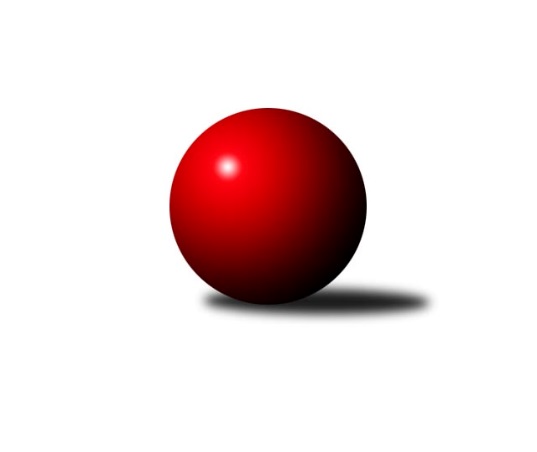 Č.1Ročník 2020/2021	26.5.2024 Jihočeský KP1 2020/2021Statistika 1. kolaTabulka družstev:		družstvo	záp	výh	rem	proh	skore	sety	průměr	body	plné	dorážka	chyby	1.	TJ Nová Ves u Českých Budějovic	1	1	0	0	7.0 : 1.0 	(7.0 : 5.0)	2530	2	1746	784	28	2.	TJ Spartak Soběslav	1	1	0	0	6.0 : 2.0 	(8.0 : 4.0)	2352	2	1652	700	42	3.	KK Hilton Sez. Ústí B	1	1	0	0	5.0 : 3.0 	(7.0 : 5.0)	2441	2	1666	775	26	4.	KK Hilton Sez. Ústí A	1	1	0	0	5.0 : 3.0 	(6.5 : 5.5)	2705	2	1817	888	24	5.	TJ Lokomotiva České Budějovice	1	1	0	0	4.5 : 3.5 	(7.0 : 5.0)	2367	2	1647	720	39	6.	TJ Kunžak A	0	0	0	0	0.0 : 0.0 	(0.0 : 0.0)	0	0	0	0	0	7.	TJ Dynamo České Budějovice	0	0	0	0	0.0 : 0.0 	(0.0 : 0.0)	0	0	0	0	0	8.	KK Český Krumlov	1	0	0	1	3.5 : 4.5 	(5.0 : 7.0)	2323	0	1594	729	46	9.	TJ Centropen Dačice D	1	0	0	1	3.0 : 5.0 	(5.5 : 6.5)	2688	0	1830	858	35	10.	TJ Sokol Písek	1	0	0	1	3.0 : 5.0 	(5.0 : 7.0)	2419	0	1665	754	24	11.	TJ Sokol Nové Hrady	1	0	0	1	2.0 : 6.0 	(4.0 : 8.0)	2301	0	1669	632	59	12.	TJ Sokol Chotoviny	1	0	0	1	1.0 : 7.0 	(5.0 : 7.0)	2355	0	1708	647	64Tabulka doma:		družstvo	záp	výh	rem	proh	skore	sety	průměr	body	maximum	minimum	1.	TJ Nová Ves u Českých Budějovic	1	1	0	0	7.0 : 1.0 	(7.0 : 5.0)	2530	2	2530	2530	2.	TJ Spartak Soběslav	1	1	0	0	6.0 : 2.0 	(8.0 : 4.0)	2352	2	2352	2352	3.	KK Hilton Sez. Ústí A	1	1	0	0	5.0 : 3.0 	(6.5 : 5.5)	2705	2	2705	2705	4.	TJ Sokol Nové Hrady	0	0	0	0	0.0 : 0.0 	(0.0 : 0.0)	0	0	0	0	5.	TJ Lokomotiva České Budějovice	0	0	0	0	0.0 : 0.0 	(0.0 : 0.0)	0	0	0	0	6.	TJ Dynamo České Budějovice	0	0	0	0	0.0 : 0.0 	(0.0 : 0.0)	0	0	0	0	7.	TJ Sokol Chotoviny	0	0	0	0	0.0 : 0.0 	(0.0 : 0.0)	0	0	0	0	8.	KK Hilton Sez. Ústí B	0	0	0	0	0.0 : 0.0 	(0.0 : 0.0)	0	0	0	0	9.	TJ Kunžak A	0	0	0	0	0.0 : 0.0 	(0.0 : 0.0)	0	0	0	0	10.	TJ Centropen Dačice D	0	0	0	0	0.0 : 0.0 	(0.0 : 0.0)	0	0	0	0	11.	KK Český Krumlov	1	0	0	1	3.5 : 4.5 	(5.0 : 7.0)	2323	0	2323	2323	12.	TJ Sokol Písek	1	0	0	1	3.0 : 5.0 	(5.0 : 7.0)	2419	0	2419	2419Tabulka venku:		družstvo	záp	výh	rem	proh	skore	sety	průměr	body	maximum	minimum	1.	KK Hilton Sez. Ústí B	1	1	0	0	5.0 : 3.0 	(7.0 : 5.0)	2441	2	2441	2441	2.	TJ Lokomotiva České Budějovice	1	1	0	0	4.5 : 3.5 	(7.0 : 5.0)	2367	2	2367	2367	3.	TJ Nová Ves u Českých Budějovic	0	0	0	0	0.0 : 0.0 	(0.0 : 0.0)	0	0	0	0	4.	TJ Dynamo České Budějovice	0	0	0	0	0.0 : 0.0 	(0.0 : 0.0)	0	0	0	0	5.	TJ Sokol Písek	0	0	0	0	0.0 : 0.0 	(0.0 : 0.0)	0	0	0	0	6.	TJ Spartak Soběslav	0	0	0	0	0.0 : 0.0 	(0.0 : 0.0)	0	0	0	0	7.	KK Český Krumlov	0	0	0	0	0.0 : 0.0 	(0.0 : 0.0)	0	0	0	0	8.	TJ Kunžak A	0	0	0	0	0.0 : 0.0 	(0.0 : 0.0)	0	0	0	0	9.	KK Hilton Sez. Ústí A	0	0	0	0	0.0 : 0.0 	(0.0 : 0.0)	0	0	0	0	10.	TJ Centropen Dačice D	1	0	0	1	3.0 : 5.0 	(5.5 : 6.5)	2688	0	2688	2688	11.	TJ Sokol Nové Hrady	1	0	0	1	2.0 : 6.0 	(4.0 : 8.0)	2301	0	2301	2301	12.	TJ Sokol Chotoviny	1	0	0	1	1.0 : 7.0 	(5.0 : 7.0)	2355	0	2355	2355Tabulka podzimní části:		družstvo	záp	výh	rem	proh	skore	sety	průměr	body	doma	venku	1.	TJ Nová Ves u Českých Budějovic	1	1	0	0	7.0 : 1.0 	(7.0 : 5.0)	2530	2 	1 	0 	0 	0 	0 	0	2.	TJ Spartak Soběslav	1	1	0	0	6.0 : 2.0 	(8.0 : 4.0)	2352	2 	1 	0 	0 	0 	0 	0	3.	KK Hilton Sez. Ústí B	1	1	0	0	5.0 : 3.0 	(7.0 : 5.0)	2441	2 	0 	0 	0 	1 	0 	0	4.	KK Hilton Sez. Ústí A	1	1	0	0	5.0 : 3.0 	(6.5 : 5.5)	2705	2 	1 	0 	0 	0 	0 	0	5.	TJ Lokomotiva České Budějovice	1	1	0	0	4.5 : 3.5 	(7.0 : 5.0)	2367	2 	0 	0 	0 	1 	0 	0	6.	TJ Kunžak A	0	0	0	0	0.0 : 0.0 	(0.0 : 0.0)	0	0 	0 	0 	0 	0 	0 	0	7.	TJ Dynamo České Budějovice	0	0	0	0	0.0 : 0.0 	(0.0 : 0.0)	0	0 	0 	0 	0 	0 	0 	0	8.	KK Český Krumlov	1	0	0	1	3.5 : 4.5 	(5.0 : 7.0)	2323	0 	0 	0 	1 	0 	0 	0	9.	TJ Centropen Dačice D	1	0	0	1	3.0 : 5.0 	(5.5 : 6.5)	2688	0 	0 	0 	0 	0 	0 	1	10.	TJ Sokol Písek	1	0	0	1	3.0 : 5.0 	(5.0 : 7.0)	2419	0 	0 	0 	1 	0 	0 	0	11.	TJ Sokol Nové Hrady	1	0	0	1	2.0 : 6.0 	(4.0 : 8.0)	2301	0 	0 	0 	0 	0 	0 	1	12.	TJ Sokol Chotoviny	1	0	0	1	1.0 : 7.0 	(5.0 : 7.0)	2355	0 	0 	0 	0 	0 	0 	1Tabulka jarní části:		družstvo	záp	výh	rem	proh	skore	sety	průměr	body	doma	venku	1.	TJ Dynamo České Budějovice	0	0	0	0	0.0 : 0.0 	(0.0 : 0.0)	0	0 	0 	0 	0 	0 	0 	0 	2.	TJ Nová Ves u Českých Budějovic	0	0	0	0	0.0 : 0.0 	(0.0 : 0.0)	0	0 	0 	0 	0 	0 	0 	0 	3.	TJ Sokol Nové Hrady	0	0	0	0	0.0 : 0.0 	(0.0 : 0.0)	0	0 	0 	0 	0 	0 	0 	0 	4.	TJ Spartak Soběslav	0	0	0	0	0.0 : 0.0 	(0.0 : 0.0)	0	0 	0 	0 	0 	0 	0 	0 	5.	TJ Sokol Písek	0	0	0	0	0.0 : 0.0 	(0.0 : 0.0)	0	0 	0 	0 	0 	0 	0 	0 	6.	TJ Lokomotiva České Budějovice	0	0	0	0	0.0 : 0.0 	(0.0 : 0.0)	0	0 	0 	0 	0 	0 	0 	0 	7.	KK Český Krumlov	0	0	0	0	0.0 : 0.0 	(0.0 : 0.0)	0	0 	0 	0 	0 	0 	0 	0 	8.	KK Hilton Sez. Ústí B	0	0	0	0	0.0 : 0.0 	(0.0 : 0.0)	0	0 	0 	0 	0 	0 	0 	0 	9.	KK Hilton Sez. Ústí A	0	0	0	0	0.0 : 0.0 	(0.0 : 0.0)	0	0 	0 	0 	0 	0 	0 	0 	10.	TJ Kunžak A	0	0	0	0	0.0 : 0.0 	(0.0 : 0.0)	0	0 	0 	0 	0 	0 	0 	0 	11.	TJ Sokol Chotoviny	0	0	0	0	0.0 : 0.0 	(0.0 : 0.0)	0	0 	0 	0 	0 	0 	0 	0 	12.	TJ Centropen Dačice D	0	0	0	0	0.0 : 0.0 	(0.0 : 0.0)	0	0 	0 	0 	0 	0 	0 	0 Zisk bodů pro družstvo:		jméno hráče	družstvo	body	zápasy	v %	dílčí body	sety	v %	1.	Tomáš Polánský 	TJ Lokomotiva České Budějovice  	1	/	1	(100%)	2	/	2	(100%)	2.	Dobroslava Procházková 	TJ Nová Ves u Českých Budějovic  	1	/	1	(100%)	2	/	2	(100%)	3.	Jindřich Kopic 	TJ Spartak Soběslav  	1	/	1	(100%)	2	/	2	(100%)	4.	David Bartoň 	TJ Sokol Chotoviny  	1	/	1	(100%)	2	/	2	(100%)	5.	Jan Štefan 	TJ Spartak Soběslav  	1	/	1	(100%)	2	/	2	(100%)	6.	Michal Waszniovski 	TJ Centropen Dačice D 	1	/	1	(100%)	2	/	2	(100%)	7.	Pavel Vrbík 	KK Hilton Sez. Ústí A 	1	/	1	(100%)	2	/	2	(100%)	8.	Ladislav Boháč 	KK Český Krumlov  	1	/	1	(100%)	2	/	2	(100%)	9.	Václav Klojda ml.	TJ Lokomotiva České Budějovice  	1	/	1	(100%)	2	/	2	(100%)	10.	Michal Mikuláštík 	KK Hilton Sez. Ústí A 	1	/	1	(100%)	2	/	2	(100%)	11.	Simona Černušková 	KK Hilton Sez. Ústí B 	1	/	1	(100%)	2	/	2	(100%)	12.	Jiří Pokorný 	TJ Nová Ves u Českých Budějovic  	1	/	1	(100%)	2	/	2	(100%)	13.	Karel Kunc 	TJ Centropen Dačice D 	1	/	1	(100%)	1.5	/	2	(75%)	14.	Jaroslav Chalaš 	TJ Spartak Soběslav  	1	/	1	(100%)	1	/	2	(50%)	15.	Vlastimil Šlajs 	TJ Spartak Soběslav  	1	/	1	(100%)	1	/	2	(50%)	16.	Milan Bedri 	TJ Sokol Nové Hrady  	1	/	1	(100%)	1	/	2	(50%)	17.	Jiří Mára 	KK Hilton Sez. Ústí B 	1	/	1	(100%)	1	/	2	(50%)	18.	Pavel Blažek 	KK Hilton Sez. Ústí B 	1	/	1	(100%)	1	/	2	(50%)	19.	Jitka Korecká 	TJ Sokol Písek  	1	/	1	(100%)	1	/	2	(50%)	20.	Marie Lukešová 	TJ Sokol Písek  	1	/	1	(100%)	1	/	2	(50%)	21.	Tomáš Vařil 	KK Český Krumlov  	1	/	1	(100%)	1	/	2	(50%)	22.	Tomáš Brückler 	TJ Sokol Písek  	1	/	1	(100%)	1	/	2	(50%)	23.	Stanislava Hladká 	TJ Sokol Nové Hrady  	1	/	1	(100%)	1	/	2	(50%)	24.	Ilona Hanáková 	KK Český Krumlov  	1	/	1	(100%)	1	/	2	(50%)	25.	Saša Sklenář 	TJ Nová Ves u Českých Budějovic  	1	/	1	(100%)	1	/	2	(50%)	26.	Martin Vašíček 	TJ Nová Ves u Českých Budějovic  	1	/	1	(100%)	1	/	2	(50%)	27.	Pavel Jesenič 	TJ Nová Ves u Českých Budějovic  	1	/	1	(100%)	1	/	2	(50%)	28.	Jozef Jakubčík 	KK Hilton Sez. Ústí A 	1	/	1	(100%)	1	/	2	(50%)	29.	Radek Beranovský 	TJ Centropen Dačice D 	1	/	1	(100%)	1	/	2	(50%)	30.	Lukáš Klojda 	TJ Lokomotiva České Budějovice  	0.5	/	1	(50%)	1	/	2	(50%)	31.	Martin Kouba 	KK Český Krumlov  	0.5	/	1	(50%)	1	/	2	(50%)	32.	Vojtěch Kříha 	TJ Sokol Nové Hrady  	0	/	1	(0%)	1	/	2	(50%)	33.	Miloš Mikulaštík 	KK Hilton Sez. Ústí B 	0	/	1	(0%)	1	/	2	(50%)	34.	Lukáš Štibich 	TJ Centropen Dačice D 	0	/	1	(0%)	1	/	2	(50%)	35.	Petr Kolařík 	TJ Sokol Písek  	0	/	1	(0%)	1	/	2	(50%)	36.	Andrea Blažková 	KK Hilton Sez. Ústí A 	0	/	1	(0%)	1	/	2	(50%)	37.	Michal Klimeš 	KK Hilton Sez. Ústí B 	0	/	1	(0%)	1	/	2	(50%)	38.	Jana Dvořáková 	KK Hilton Sez. Ústí B 	0	/	1	(0%)	1	/	2	(50%)	39.	Drahomíra Nedomová 	TJ Sokol Písek  	0	/	1	(0%)	1	/	2	(50%)	40.	Jiří Konárek 	TJ Sokol Nové Hrady  	0	/	1	(0%)	1	/	2	(50%)	41.	Luboš Přibyl 	TJ Spartak Soběslav  	0	/	1	(0%)	1	/	2	(50%)	42.	Iva Svatošová 	TJ Sokol Chotoviny  	0	/	1	(0%)	1	/	2	(50%)	43.	Karel Vlášek 	TJ Lokomotiva České Budějovice  	0	/	1	(0%)	1	/	2	(50%)	44.	Lenka Křemenová 	TJ Sokol Chotoviny  	0	/	1	(0%)	1	/	2	(50%)	45.	Lenka Křemenová 	TJ Sokol Chotoviny  	0	/	1	(0%)	1	/	2	(50%)	46.	Jan Sýkora 	TJ Lokomotiva České Budějovice  	0	/	1	(0%)	1	/	2	(50%)	47.	Alena Dudová 	TJ Spartak Soběslav  	0	/	1	(0%)	1	/	2	(50%)	48.	Dušan Jelínek 	KK Hilton Sez. Ústí A 	0	/	1	(0%)	0.5	/	2	(25%)	49.	Dušan Lanžhotský 	KK Hilton Sez. Ústí A 	0	/	1	(0%)	0	/	2	(0%)	50.	Libor Doubek 	KK Český Krumlov  	0	/	1	(0%)	0	/	2	(0%)	51.	Gabriela Kučerová 	TJ Sokol Chotoviny  	0	/	1	(0%)	0	/	2	(0%)	52.	Hana Poláčková 	KK Český Krumlov  	0	/	1	(0%)	0	/	2	(0%)	53.	Alena Makovcová 	TJ Sokol Chotoviny  	0	/	1	(0%)	0	/	2	(0%)	54.	Jan Tesař 	TJ Nová Ves u Českých Budějovic  	0	/	1	(0%)	0	/	2	(0%)	55.	Vladislav Papáček 	TJ Sokol Písek  	0	/	1	(0%)	0	/	2	(0%)	56.	Ladislav Bouda 	TJ Centropen Dačice D 	0	/	1	(0%)	0	/	2	(0%)	57.	Milena Šebestová 	TJ Sokol Nové Hrady  	0	/	1	(0%)	0	/	2	(0%)	58.	Jiří Cepák 	TJ Centropen Dačice D 	0	/	1	(0%)	0	/	2	(0%)	59.	Michal Kanděra 	TJ Sokol Nové Hrady  	0	/	1	(0%)	0	/	2	(0%)Průměry na kuželnách:		kuželna	průměr	plné	dorážka	chyby	výkon na hráče	1.	Sezimovo Ústí, 1-2	2696	1823	873	29.5	(449.4)	2.	Nová Ves u Č.B., 1-2	2442	1727	715	46.0	(407.1)	3.	TJ Sokol Písek, 1-2	2430	1665	764	25.0	(405.0)	4.	Dynamo Č.budějovice, 1-4	2345	1620	724	42.5	(390.8)	5.	Soběslav, 1-2	2326	1660	666	50.5	(387.8)	6.	TJ Kunžak, 1-2	0	0	0	0.0	(0.0)Nejlepší výkony na kuželnách:Sezimovo Ústí, 1-2KK Hilton Sez. Ústí A	2705	1. kolo	Karel Kunc 	TJ Centropen Dačice D	476	1. koloTJ Centropen Dačice D	2688	1. kolo	Michal Mikuláštík 	KK Hilton Sez. Ústí A	471	1. kolo		. kolo	Pavel Vrbík 	KK Hilton Sez. Ústí A	469	1. kolo		. kolo	Radek Beranovský 	TJ Centropen Dačice D	461	1. kolo		. kolo	Michal Waszniovski 	TJ Centropen Dačice D	458	1. kolo		. kolo	Dušan Jelínek 	KK Hilton Sez. Ústí A	456	1. kolo		. kolo	Andrea Blažková 	KK Hilton Sez. Ústí A	453	1. kolo		. kolo	Ladislav Bouda 	TJ Centropen Dačice D	451	1. kolo		. kolo	Dušan Lanžhotský 	KK Hilton Sez. Ústí A	433	1. kolo		. kolo	Jozef Jakubčík 	KK Hilton Sez. Ústí A	423	1. koloNová Ves u Č.B., 1-2TJ Nová Ves u Českých Budějovic 	2530	1. kolo	Saša Sklenář 	TJ Nová Ves u Českých Budějovic 	446	1. koloTJ Sokol Chotoviny 	2355	1. kolo	Jiří Pokorný 	TJ Nová Ves u Českých Budějovic 	439	1. kolo		. kolo	Martin Vašíček 	TJ Nová Ves u Českých Budějovic 	427	1. kolo		. kolo	Lenka Křemenová 	TJ Sokol Chotoviny 	424	1. kolo		. kolo	Dobroslava Procházková 	TJ Nová Ves u Českých Budějovic 	420	1. kolo		. kolo	Pavel Jesenič 	TJ Nová Ves u Českých Budějovic 	413	1. kolo		. kolo	Iva Svatošová 	TJ Sokol Chotoviny 	401	1. kolo		. kolo	David Bartoň 	TJ Sokol Chotoviny 	397	1. kolo		. kolo	Lenka Křemenová 	TJ Sokol Chotoviny 	387	1. kolo		. kolo	Jan Tesař 	TJ Nová Ves u Českých Budějovic 	385	1. koloTJ Sokol Písek, 1-2KK Hilton Sez. Ústí B	2441	1. kolo	Jitka Korecká 	TJ Sokol Písek 	441	1. koloTJ Sokol Písek 	2419	1. kolo	Simona Černušková 	KK Hilton Sez. Ústí B	436	1. kolo		. kolo	Miloš Mikulaštík 	KK Hilton Sez. Ústí B	414	1. kolo		. kolo	Tomáš Brückler 	TJ Sokol Písek 	413	1. kolo		. kolo	Marie Lukešová 	TJ Sokol Písek 	413	1. kolo		. kolo	Michal Klimeš 	KK Hilton Sez. Ústí B	402	1. kolo		. kolo	Jana Dvořáková 	KK Hilton Sez. Ústí B	401	1. kolo		. kolo	Jiří Mára 	KK Hilton Sez. Ústí B	398	1. kolo		. kolo	Drahomíra Nedomová 	TJ Sokol Písek 	390	1. kolo		. kolo	Pavel Blažek 	KK Hilton Sez. Ústí B	390	1. koloDynamo Č.budějovice, 1-4TJ Lokomotiva České Budějovice 	2367	1. kolo	Václav Klojda ml.	TJ Lokomotiva České Budějovice 	448	1. koloKK Český Krumlov 	2323	1. kolo	Tomáš Polánský 	TJ Lokomotiva České Budějovice 	425	1. kolo		. kolo	Libor Doubek 	KK Český Krumlov 	396	1. kolo		. kolo	Lukáš Klojda 	TJ Lokomotiva České Budějovice 	393	1. kolo		. kolo	Martin Kouba 	KK Český Krumlov 	393	1. kolo		. kolo	Ilona Hanáková 	KK Český Krumlov 	392	1. kolo		. kolo	Ladislav Boháč 	KK Český Krumlov 	390	1. kolo		. kolo	Tomáš Vařil 	KK Český Krumlov 	385	1. kolo		. kolo	Jan Sýkora 	TJ Lokomotiva České Budějovice 	383	1. kolo		. kolo	Karel Vlášek 	TJ Lokomotiva České Budějovice 	380	1. koloSoběslav, 1-2TJ Spartak Soběslav 	2352	1. kolo	Jan Štefan 	TJ Spartak Soběslav 	414	1. koloTJ Sokol Nové Hrady 	2301	1. kolo	Stanislava Hladká 	TJ Sokol Nové Hrady 	412	1. kolo		. kolo	Milan Bedri 	TJ Sokol Nové Hrady 	410	1. kolo		. kolo	Jindřich Kopic 	TJ Spartak Soběslav 	398	1. kolo		. kolo	Vlastimil Šlajs 	TJ Spartak Soběslav 	392	1. kolo		. kolo	Jaroslav Chalaš 	TJ Spartak Soběslav 	390	1. kolo		. kolo	Michal Kanděra 	TJ Sokol Nové Hrady 	381	1. kolo		. kolo	Luboš Přibyl 	TJ Spartak Soběslav 	380	1. kolo		. kolo	Alena Dudová 	TJ Spartak Soběslav 	378	1. kolo		. kolo	Jiří Konárek 	TJ Sokol Nové Hrady 	373	1. koloTJ Kunžak, 1-2Četnost výsledků:	7.0 : 1.0	1x	6.0 : 2.0	1x	5.0 : 3.0	1x	3.5 : 4.5	1x	3.0 : 5.0	1x